Mā te Pouako: Kaihoro HukaHe tūhuratanga tauanga tēnei. Ka toru, ka whā pea ngā wā ako hei whakaoti i te tūhuratanga.Ko te kaupapa o te tūhuratanga ko te whakapae a tētahi, ka eke ki te 6kg te taumaha toharite o te huka kei roto i ngā inu ka inumia e te nuinga o ngā tamariki o Aotearoa i ia tau. I puta tēnei whakapae i te nūpepa i te marama o Haratua, 2005, koia nei te toronga atu: http://www.nzherald.co.nz/index.cfm?ObjectID=10127574Ko ngā mea matua hei ako:Ko te whai i ngā wāhanga katoa o tētahi tūhuratanga tauanga, arā, te whakatakoto i te pātai hei tūhura; te whakamahere i te tūhuratanga; te kohikohi raraunga; te tātari raraunga; me te whakaputa whakataunga.Ko te whakarite me te wehewehe raraunga.Ko te whiriwhiri me te whakamahi toharite.E toru ngā huarahi hei tūhura i tēnei pātai tauanga:Mā te ākonga tonu e kohikohi raraunga mai i ngā ākonga o tōna kura.Ka tīkina atu he huinga raraunga mai i te pae ipurangi o TataurangaKiTeKura.Ka whakamahia rānei te huinga raraunga kei raro iho nei: HUINGA RARAUNGA: KAIHORO HUKA.Ka whakatau tata te ākonga i te maha o ia momo inu i inumia inanahi – koia te pūtakenga o ngā raraunga. Mā konei e whakatau tatangia ai te taumaha o te huka kei roto i ngā inu ka inumia i te roanga atu o tētahi tau (arā, ka whakareatia te taumaha huka mō te rā kotahi ki te 365).Kei te pukamahi a te ākonga tētahi tūtohi e whakaatu ana i te taumaha o te huka kei roto i ia momo inu.I mua i te tūhuratanga koia nei pea ētahi pātai hei matapaki:He aha ngā momo inu e pārekareka ana ki ngā ākonga? He aha te matapae mō te rahi o te huka kei roto i aua inu?He aha ētahi atu momo kai he huka kei roto? He aha te hua mēnā he tino rahi te huka e kaingia ana e te tangata i ia rā? Pēhea nei te rahi o te 6kg huka? E hia te taumaha o tētahi pēke huka ka hokona i te toa? Mēnā ka whakakīia tētahi ipu miraka 2 rita ki te huka, e hia te taumaha o tērā?He aha ngā whakaaro e pā ana ki te whakapae, ka pūpū noa ake i te hinengaro? Kei te tika pea, he rahi rawa atu rānei te 6kg, ka eke rānei ki tua rawa atu i te 6kg?Tukuna ngā ākonga ki te mahi takirua pea ki te whakamahere i te tūhuratanga, arā, me pēhea te whakamātau i te whakapae i puta i te nūpepa? Kei te pukamahi a te ākonga ētahi pātai hei arataki i a rātou. HUINGA RARAUNGA: KAIHORO HUKATe Rapanga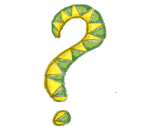 Tuhia tētahi pātai tauanga e pā ana ki tēnei whakapae. Hei tauira:Ka eke rānei ki te 6kg te taumaha o te huka kei roto i ngā momo inu ka inumia e ngā ākonga o tō akomanga i ia tau?Ko te mea nui hei āta whakaaroaro, ko te kohikohi raraunga te mahi matua hei whakautu i tētahi pātai tauanga.Te Whakamahere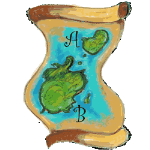 Hei whakawhitiwhiti whakaaro:He aha tō matapae mō tēnei pātai, i mua i te kohikohi raraunga? He aha i pērā ai ō whakaaro?Ko tā te tūhuratanga he whakamātau i te matapae – e mōhio ai te ākonga mēnā i tika, i āhua tika, i hē rānei. Kei te maumahara koe ki ngā inu katoa kua kaingia e koe i te tau kua pahure ake? He aha tētahi hurahi hei whiriwhiri, hei whakatau tata i te maha o ngā inu katoa kua kaingia e koe i te tau kua pahure ake?Ko tā tēnei pātai me te Pātai 3, he tūhono i te whakapae ki te mahi kohikohi raraunga. Arā, ko te whakapae e hāngai ana ki te tau katoa, ā, e kore te tangata e maumahara ki ana inu katoa i te roanga atu o te tau. Nō reira ko te whakawhāiti i te pātai ka tukuna hei whakautu mā ngā ākonga.He aha ō inu inanahi nei? Kei te āhua pērā i te nuinga o ngā rā?He aha ētahi atu momo inu ka inumia e te tangata? Pēhea te hupa – he inu tērā?Ko te whakawhāiti tonu i te pātai ka tukuna hei whakautu mā ngā ākonga. Arā, he aha ngā momo inu ka whakaaturia hei tohu mā ia ākonga mēnā i inumia inanahi.Me pēhea te kohikohi raraunga hei whakautu i te pātai? Ka kohikohi raraunga i a wai mā? Tokohia ka uiuia e koe? He aha te/ngā pātai ka tukuna ki a rātou? He aha ngā momo inu ka whai wāhi atu ki tō kohikohinga raraunga?E pai ana kia eke ki te 10, nui ake rānei te maha o ngā ākonga ka uiuia. Ki te kore e kohikohia he raraunga i ngā ākonga o te kura:Aratakina te ākonga ki te tiki atu i tētahi huinga raraunga i te pae ipurangi o TataurangaKiTeKura. (Ko te Pātai 22, ko ngā pou BM ki te BW o te ripanga.)Hoatu te huinga raraunga kei raro iho nei (he mea kua oti kē te tiki atu i te pae ipurangi o TataurangaKiTeKura).Me pēhea te whakamahi i ngā raraunga ka kohikohia e koe hei whiriwhiri i te taumaha o te huka ka kainga e te nuinga o ngā ākonga. Me pēhea koe e mōhio ai ki te rahi o te huka kei roto i ia momo inu?E kitea ana te rahi o te huka kei roto i ngā momo inu i ngā pānui e piri ana ki ngā ipu. He tūtohi kei te pukamahi a te ākonga e whakaatu ana i ēnei rahinga huka. Ka tohua te maha o ia momo inu a ia ākonga ki te tūtohi, kātahi ka whiriwhiri i te tapeke o te huka (karamu) kei roto i aua inu katoa. Tuhia te mahere o tō tūhuratanga tauanga.Tukuna mā te ākonga e whakamahere tana tūhuratanga, arā, ka tuhi i ia hīkoitanga o āna mahi.Ngā Raraunga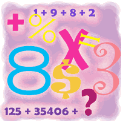 Kia mōhio te ākonga, ko te tūtohi te huarahi pai, te huarahi matua hei tuhi māna i ngā raraunga ka kohikohia. He pai te ripanga rorohiko, nā te mea he māmā te whakaputa kauwhata. Kei runga i te kōpae i te pukapuka Tihei Pāngarau: Te Tauanga, Taumata 3 ētahi akoranga mō te whakamahi i te ripanga rorohiko.Te Tātari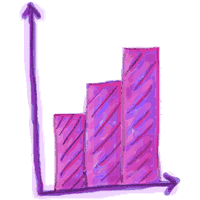 Titiro ki ngā raraunga kua kohikohia e koe. Tuhia he kōrero mō ēnei pātai nei:He aha tāu e kite noa ana i ngā raraunga? Tuhia ētahi āhuatanga e rima pea e kitea ana.Ko ēnei momo āhuatanga pea e mātua kitea ana i ngā raraunga:te momo inu e tino inumia anate ākonga he nui rawa atu āna inute ākonga he iti rawa atu āna inuTirohia te kapa e pā ana ki a koe i te tūtohi. Kei te pērā te maha o ō inu i te nuinga o ngā rā?He pai te whakatairite i āna inu ki ngā inu o te nuinga o ngā ākonga, arā, mēnā e āhua rite ana ki te nuinga, he nui ake, he iti ake rānei.E kitea ana ētahi ākonga he tino nui ā rātou inu i tētahi momo, he tino iti rānei?Ākene pea he tino mōwaho ētahi o ngā raraunga – he tino tawhiti i te nuinga. Nō reira ka whakawhitiwhiti whakaaro he aha i pērā ai – he pono rānei, he hapa ā-tuhi rānei?He aha te momo inu e tino inumia ana? He aha te momo he tino iti te inumia? Tuhia he kauwhata hei whakaatu i te kaha inumia o ngā momo inu.I konei, ka whiriwhiria te tapeke o ia momo inu e inumia ana e ngā ākonga katoa. Ka tuhia ki te tūtohi, ā, ko ērā hei whakaatu ki te kauwhata. He pai pea te raupapa i ngā inu mai i te mea he iti rawa atu te inumia ki te mea he nui rawa atu. Kaua e wareware ki te whakaingoa i te kauwhata me ōna tuaka.Ko tēhea te ākonga he nui rawa atu āna inu? Ko tēhea te iti rawa atu? Tuhia he kauwhata hei whakaatu i te maha o ngā inu a ia ākonga i ia rā.Mā konei e kitea ai te rerekē o tēnā ākonga, o tēnā ākonga.He pēhea nei te hora o ngā raraunga e kitea ana i ō kauwhata?I konei, ka tirotirohia ngā raraunga e noho ana ki te takiwā o waenganui me ngā raraunga kei ia taha, mēnā rānei e āhua rite ana ngā raraunga mō ia ākonga, mō ia momo inu.Me pēhea te whiriwhiri i te taumaha o te huka ka inumia e tēnā ākonga e tēnā ākonga i ia rā?He pai pea te tuku matapae i te tuatahi, kātahi ka tātaihia. Arā, ka tāpiria te taumaha o te huka kei roto i ngā inu e inumia ana e ia ākonga i te rā kotahi. Kātahi ka whakarea i tērā ki te 365 hei tātai i te taumaha mō te tau.Me pēhea te whiriwhiri i te toharite o ngā inu e inumia ana i ia rā e te hunga o roto i tō huinga raraunga?Ka tātaihia te tapeke o te taumaha huka, kātahi ka whakawehea ki te maha o ngā ākonga. Me whakawhitiwhiti whakaaro hoki mō te tau waenga me te tau tānui.Kua tuhia he raraunga ki tēnei tūtohi hei āwhina i a koe. Āpiti atu ki tērā, e 4g te taumaha o te huka o te tīpune kotahi.He aha te tikanga o ngā * ki ētahi o ngā pou?E mea ana kia tāpiria te 4g huka mō ia tīpune huka ka whakaurua ki te inu.Me pēhea te whakamahi i tēnei tūtohi hei whiriwhiri i te taumaha toharite o te huka ka inumia i ia tau?Ka whakaeratia te maha o ia momo inu ki te taumaha huka e hāngai ana i te tuatahi. Kātahi ka tāpiri i te taumaha huka mō ia ākonga. Kātahi ka whakareatia tērā ki te 365, me te huri anō hei manokaramu(kg).Tuhia ki te tūtohi te taumaha o te huka ka inumia e tēnā ākonga, e tēnā ākonga i ia tau.Tuhia he kauwhata hei whakaatu i tēnei āhuatanga.Ko ētahi pea ka tuhi kauwhata pou hei whakaatu i te taumaha huka ā-tau mō ia ākonga. He pai hoki te whakarōpū i ngā te taumaha huka (pērā i te 1-5kg, 5-10kg, 10-15kg …) me te whakaatu i te maha o ngā ākonga e hāngai ana ki ia rōpū ki te kauwhata pouhere.Kei hea te rahi o te huka e inumia ana e koe – kei te takiwā o waenganui, kei te taha runga, kei te raro rānei o te nuinga?Ko tā te ākonga i konei, he whakatairite i āna ake raraunga ki te hora o ngā raraunga mō te katoa.He pēhea nei te hora o ngā raraunga mō te taumaha huka ka inumia i te tau?I konei, ka whiriwhiria te mōkito, te mōrahi, te ine-whānui, mēnā e puke ana ngā raraunga, mēnā rānei he āhua rite te tokomaha e hāngai ana ki ia taumaha huka. Kia mōhiotia ai, i ētahi atu whakamātau, ko te 28kg te mōkito, ko te 45kg te mōrahi.E hia te taumaha toharite o te huka e inumia ana i ia tau e ēnei ākonga?Me whakaaro anō hoki ki te tokomaha o ngā ākonga kei runga ake te toharite te taumaha huka e inumia ana, me te tokomaha kei raro iho.Titiro anō ki ō kauwhata, ka tuhi ai i ētahi kōrero e pēnei ana te tīmata:E kite ana ahau …E whakaaro ana ahau …He pai hoki te tuku i ēnei pātai e rua i te wā e mahi ana te ākonga i tana tūhuratanga. Te WhakataungaHe aha tō whakataunga kōrero ki te pātai tauanga i tūhuratia e koe, arā:Ka eke rānei ki te 6kg te taumaha o te huka kei roto i ngā momo inu ka inumia e ngā ākonga o tō akomanga i ia tau?Tuhia hoki he kōrero hei taunaki i ō whakaaro.Ko te taunakitanga, koia ko ngā kōrero i puta i te tūhuratanga. I konei me tuku whakaaro ki te tokomaha o ngā ākonga e whakaaturia ana i ngā raraunga i kohikohia, me te hāngai o tērā ki ngā ākonga katoa o Aotearoa. wai māoriwai  huarākauwai rekawai reka mirumiruwai reka kore hukawai hākinakinamirakamiraka tiakaretitī, kawhe rāneimomo inu kē atuTapekeahauākonga 11300001000ākonga 23000002000ākonga 311010 00000ākonga 40002004101ākonga 52002001010ākonga 63000201010ākonga 71002000003ākonga 82200002211ākonga 90040000010ākonga 103021200000ākonga 115000002000ākonga 122000100000ākonga 131000003000ākonga 145100002000ākonga 154002000200ākonga 1612000000000Tapeke